	В  связи с кадровыми изменениями	администрация  ПОСТАНОВЛЯЕТ:1. Внести в постановление администрации муниципального района «Печора» от 27	ноября 2018 г. № 1364 «О санитарно-противоэпидемической комиссии на территории МО МР «Печора» следующее изменение: 1.1. Приложение 1 к постановлению изложить в редакции согласно приложению к настоящему постановлению.2. Признать утратившим силу постановление администрации муниципального района «Печора» от 06.10.2020 г. № 919 «О внесении изменений в постановление администрации МР «Печора» от 27.11.2018  г. № 1364 «О санитарно-противоэпидемической комиссии на территории МО МР «Печора».3. Настоящее постановление вступает в силу с даты подписания и подлежит размещению на официальном сайте администрации муниципального района «Печора».   Приложение к постановлению администрации МР «Печора»                                                                                        от  31.05.2021 г. № 584«Приложение 1к постановлению администрации МР «Печора»                                                                                        от  27.11.2018г. № 1364»Состав санитарно-противоэпидемической комиссии МР «Печора»______________________________АДМИНИСТРАЦИЯ МУНИЦИПАЛЬНОГО РАЙОНА «ПЕЧОРА»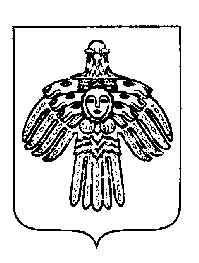 «ПЕЧОРА»  МУНИЦИПАЛЬНÖЙ  РАЙОНСААДМИНИСТРАЦИЯ ПОСТАНОВЛЕНИЕ ШУÖМПОСТАНОВЛЕНИЕ ШУÖМПОСТАНОВЛЕНИЕ ШУÖМ« 31»   мая   2021 г.                                                                                                                                                   г. Печора,  Республика Коми                     № 584                   Глава муниципального района-руководитель администрации                                                                                             В.А. СеровУскова Т.Л.- заместитель руководителя администрации МР «Печора», председатель комиссии;Кузина Л.А.- начальник  территориального отдела Управления Федеральной службы по надзору в сфере защиты прав потребителей и благополучия человека по РК в городе Печоре, заместитель председателя комиссии (по согласованию);Тютерева Ю.Н.- ведущий эксперт сектора по социальным вопросам администрации МР «Печора», секретарь комиссии.Члены комиссии:Бака А.И.- главный врач ЧУЗ «Узловая поликлиника на станции Печора ОАО «РЖД» (по согласованию);Огаркова Е.А.- руководитель Печорского городского комитета по охране окружающей среды Министерства природных ресурсов и охраны окружающей среды Республики Коми (по согласованию);Пец Э.Э.- начальник управления образования МР «Печора»;Федосеева М.В.- заведующий сектором по социальным вопросам администрации МР «Печора»;Хорев С.А.- главный врач ГБУЗ РК «Печорская центральная районная больница» (по согласованию);Шадчин А.М.- начальник МКУ «Управление по делам гражданской обороны и чрезвычайным ситуациям муниципального района «Печора» (по согласованию).